KАРАР                                                          	                                  РЕШЕНИЕ«29» март 2021й.                       № 119/20                         «29» марта 2021г.«О внесении изменений в  Правила землепользования и застройки  сельского поселения Байгузинский  сельсовет муниципального районаЯнаульский район Республики Башкортостан»        В соответствии с Градостроительным кодексом Российской Федерации,   Федеральными законами от 29 декабря 2004 года № 191-ФЗ «О введении в действие Градостроительного кодекса Российской Федерации», от 6 октября 2003 года № 131-ФЗ «Об общих принципах организации местного самоуправления в Российской Федерации» и Уставом сельского поселения Байгузинский  сельсовет муниципального района Янаульский район Республики Башкортостан, Совет сельского поселения Байгузинский сельсовет муниципального района Янаульский район Республики Башкортостан РЕШИЛ: 1. Внести  изменения в « Правила землепользования и застройки сельского поселения Байгузинский сельсовет муниципального района Янаульский район Республики Башкортостан»:- перевести земельный участок с кадастровым номером 02:54:010101:212 по адресу: Республика Башкортостан, Янаульский район, с.Айбуляк, ул.Школьная, земельный участок 29г,  с рекреационной зоны в жилую зону;- перевести земельный участок с кадастровым номером 02:54:010101:590 по адресу: Республика Башкортостан, Янаульский район, с.Айбуляк, ул.Школьная, земельный участок 29/1,  с рекреационной зоны в жилую зону.2. Настоящее решение обнародовать на информационном стенде в здании Администрации сельского поселения Байгузинский сельсовет муниципального района Янаульский район Республики Башкортостан по адресу: Республика Башкортостан, Янаульский район, с.Байгузино, ул.Центральная, д. 26.Глава сельского поселения:                                                              З.З.Ханов БАШKОРТОСТАН  РЕСПУБЛИКАHЫЯNАУЫЛ  РАЙОНЫ МУНИЦИПАЛЬ РАЙОНЫНЫN БАЙFУЖА  АУЫЛ СОВЕТЫ АУЫЛ БИЛEМEHЕ  СОВЕТЫ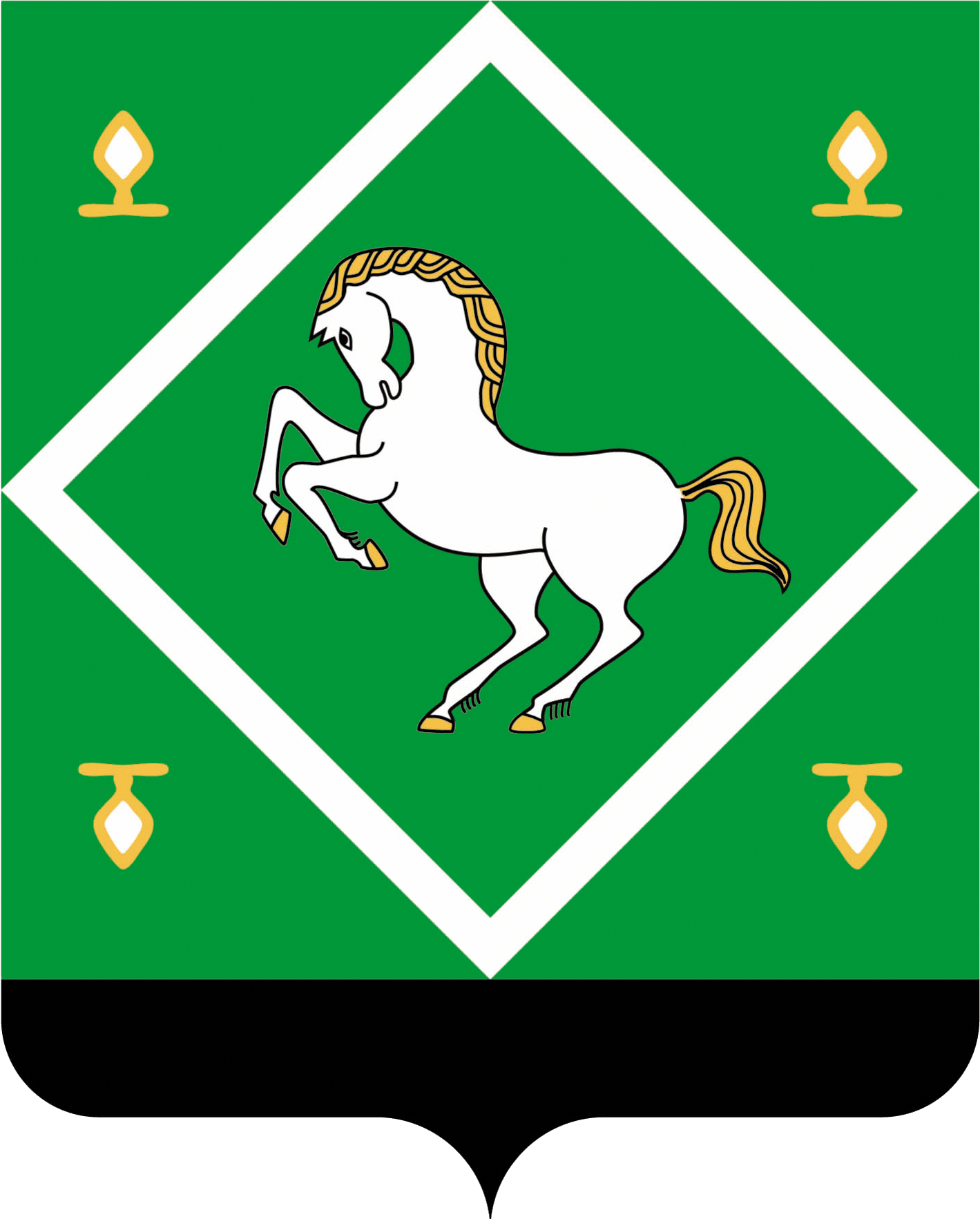 совет сельского поселения байгузинский сельсовет МУНИЦИПАЛЬНОГО  районаЯНАУЛЬСКИЙ РАЙОН РеспубликИ Башкортостан 